You can watch and promote Priest Discernment Group video and poster for meetings starting October 20:https://youtu.be/S5AoWNEPQrw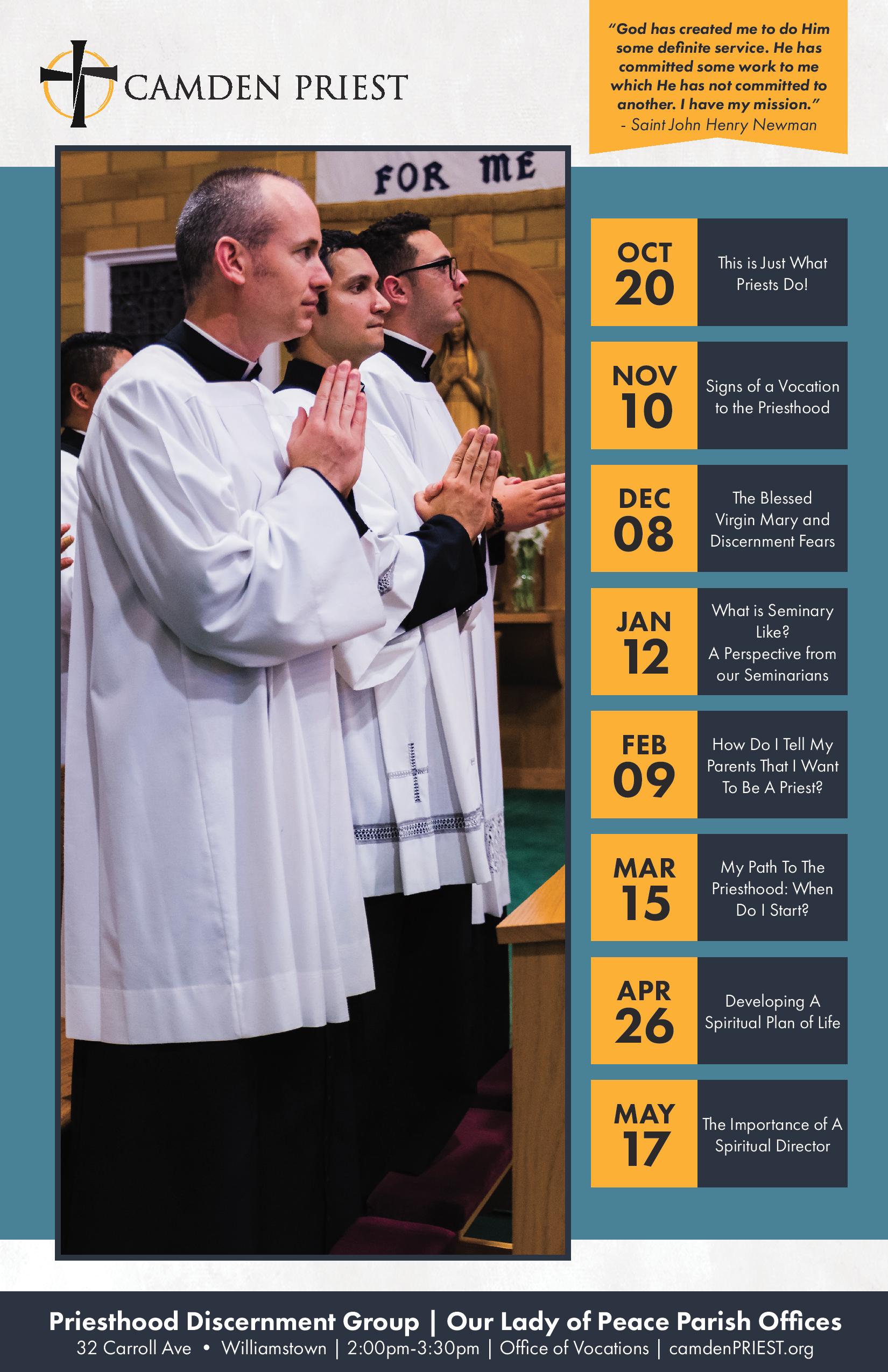 